PLAN ADAPTACJI ŻŁOBKA NIEPUBLICZNEGO „MELODYJKA”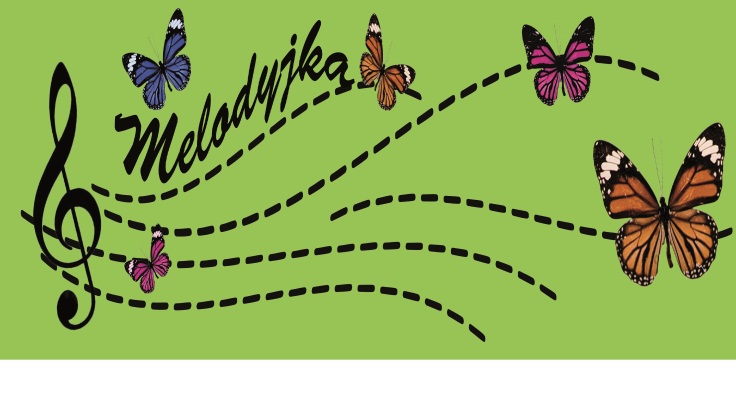 Priorytetem i naczelnym celem jest dla nas indywidualne podejście do każdego Dzieciątka. Niezależnie od tego czy nasz Szkrab ma 5 miesięcy czy 3 lata, jest niepowtarzalną indywidualnością, z własną historią krótkiego życia, z własnymi cechami charakteru i własnym temperamentem. Każdemu należy się szacunek. Dlatego każde Dziecko, które do nas przybędzie, będzie traktowane indywidualnie.W oparciu o wieloletnie doświadczenie zawodowe, znajomość procesów psychicznych i przebiegu rozwoju dziecka, przyjęliśmy najbardziej komfortowy dla dzieci Plan Adaptacji:Zaczynamy od bezpłatnego i nieograniczonego czasowo wejścia Rodzica z Dzieckiem, w ramach którego Maluszek poznaje otoczenie, ciocie i nasze zabawki. Dziecko może brać udział w zajęciach grupy lub indywidualnie spędzać czas z Rodzicem. W następnej kolejności proponujemy jeden z naszych karnetów godzinowych. To jaki Państwo wybierzecie, zależy od Was i Dziecka. Przez okres korzystania z karnetu macie Państwo możliwość przebywania z Pociechą na sali, jednak sugerujemy stopniowe wycofywanie się Rodzica. Zasadniczy proces adaptacji rozpoczyna się, gdy Dziecko zostaje w żłobku bez Mamy czy Taty. Na tym etapie zapewniamy bezpłatną pomoc psychologiczną.Ostatnim etapem jest pełne wejście  Maluszka do nowej społeczności. Rodzic nie wchodzi już do sali, Pociecha zaczyna brać udział we wszystkich zajęciach. BEZPŁATNA OPIEKA PSYCHOLOGICZNAtrwa tyle, ile wymaga tego sytuacja.
Powyższy plan jest z naszej strony sugestią, jesteśmy również otwarci na Państwa propozycje, bo któż jak nie Wy, zna najlepiej Wasze Pociechy:)mgr Katarzyna Chełkowska                                                                                                                                    psychologKopiowanie i wykorzystywanie powyższego tekstu do jakichkolwiek celów innych niż prywatne jest wzbronione. Naruszenie praw autorskich może skutkować odpowiedzialnością prawną, określoną w szczególności w przepisach ustawy o prawie autorskim i prawach pokrewnych, ustawy o zwalczaniu nieuczciwej konkurencji i przepisach kodeksu cywilnego oraz przepisach prawa prasowego.